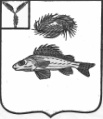 АдминистрацияДекабристского муниципального образованияЕршовского муниципального района Саратовской областиПОСТАНОВЛЕНИЕот 18.03.2020 года								№ 13О внесении изменений в постановлениеадминистрации Декабристского МОЕршовского МР от 25.06.2017 № 32/1В соответствии с ч.3 ст. 7 Федерального закона от 07.07.2003 № 112-ФЗ «О личном подсобном хозяйстве», Федеральным законом РФ от 6 октября 2003 года № 131-ФЗ «Об общих принципах организации местного самоуправления в Российской Федерации», Приказом Минсельхоза России от 11.10.2010 № 345 «Об утверждении формы и порядка ведения похозяйственных книг органами местного самоуправления поселений и органами местного самоуправления городских округов», руководствуясь Уставом Декабристского муниципального образования Ершовского муниципального района, администрация Декабристского муниципального образования Ершовского муниципального районаПОСТАНОВЛЯЕТ:Внести в постановление администрации Декабристского муниципального образования Ершовского муниципального района от 25.06.2017 № 32/1 «О закладке похозяйственных книг» следующие изменения:- Пункты 2,3 признать утратившим силу.Разместить настоящее решение на официальном сайте администрации Ершовского  муниципального района.Глава Декабристского МО						Полещук М.А.